          《在线课堂》学习单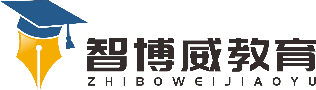 班级：                姓名：                 单元语文3年级上册第3单元课题11、一块奶酪温故知新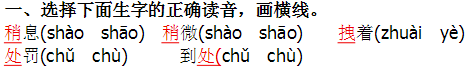 2、形近字组词。 蚁（     ） 粮（     ） 秀（     ） 消（     ） 议（     ） 良（     ） 诱（     ） 稍（     ）自主攀登选词填空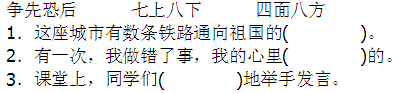 按要求写句子。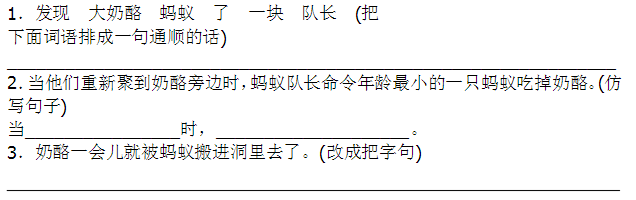 稳中有升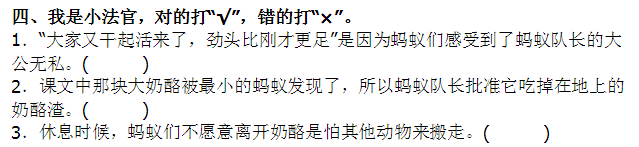 说句心里话